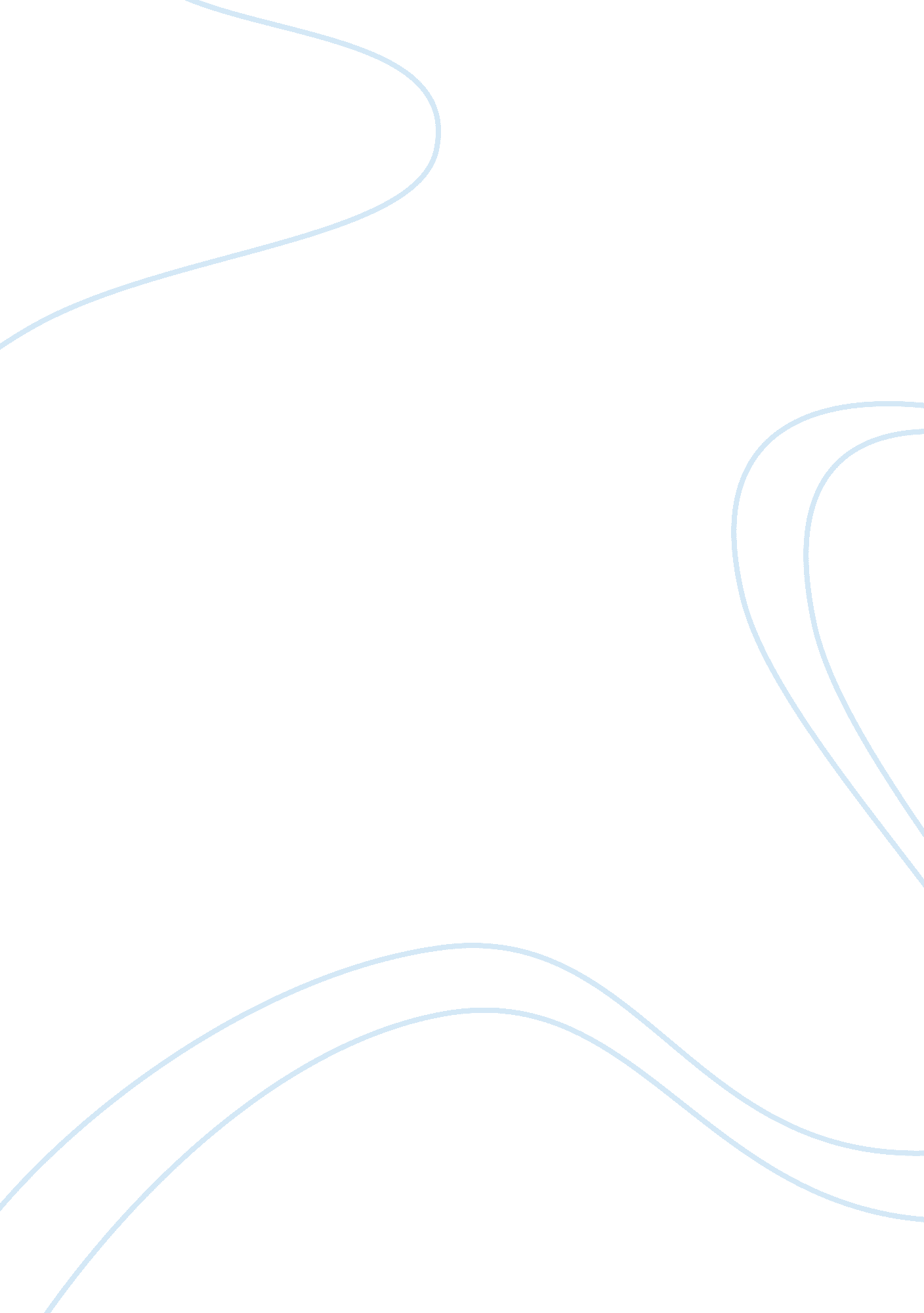 Photoshop essay sampleDesign, Photography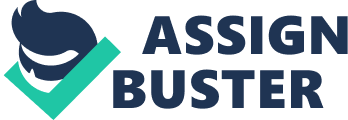 Photoshop is one of the most used software for arts in the current world (“ Photoshop History (Exclusive Article),” 2007). People manipulate photos to enhance their looks. There are several advantages associated with retouching photos using Photoshop. Many celebrities have been getting their photos adjusted to appear slim and well-polished they actually. Owing to the fact that young girls look upon the celebrities as role models, they think that the way the photos look is the actual representation of the celebrities. Therefore, the girls strive to achieve such looks by eating less, extreme exercising, among other ways of cutting weight in vain. They end up being frustrated since they cannot look like the celebrities. Such affects greatly the self-esteem of the girls. 
After that, we shall put all the information together to come up with a unique video. The video shall show the chronological evolvement of Photoshop with accompanying photos for about twenty-year (“ 20 Years of Image Editing: Photoshop from 1. 0 to CS4,” 2010). We shall present the milestones with the photos of the time. We shall also include the epic failures that have occurred due Photoshop. Some are hilarious and would lighten the day for anyone who watches the video. Work cited “ Photoshop History (Exclusive Article) (n. p). 2007”. Accessed from http://www. webdesign. org/photoshop/articles/photoshop-history-exclusive-article. 10917. html on October 25, 2014. 
“ 20 Years of Image Editing: Photoshop from 1. 0 to CS4 (n. p)”. 2010. Accessed from http://www. maclife. com/article/feature/photoshop_your_life on October 25, 2014. 